УТВЕРЖДЕНАприказом № __86_  от 29 июля 2015 г. по Государственному бюджетному                                                                          учреждению дополнительного 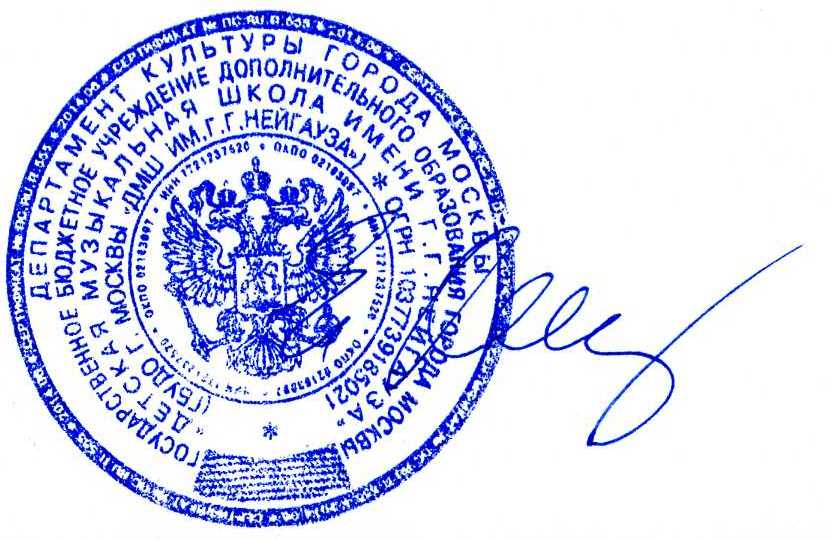 образования города Москвы«Детская музыкальная школа имени Г.Г.Нейгауза»Директор __________________ Е.Б.Кобрин                               Новая редакция Программы одобрена на заседании педагогического совета 19 июня 2015 годаПереименована  на основании решения педагогического совета (протокол от 30 декабря 2016 № 72) и приказа ГБУДО г. Москвы «ДМШ им.Г.Г.Нейгауза» от 30 декабря 2016 г № 201, пункт 1.ГОСУДАРСТВЕННОЕ БЮДЖЕТНОЕ УЧРЕЖДЕНИЕ ДОПОЛНИТЕЛЬНОГООБРАЗОВАНИЯ города МОСКВЫ«ДЕТСКАЯ МУЗЫКАЛЬНАЯ ШКОЛА имени Г.Г.НЕЙГАУЗА»ДОПОЛНИТЕЛЬНАЯ ОБЩЕРАЗВИВАЮЩАЯ ПРОГРАММА В ОБЛАСТИ МУЗЫКАЛЬНОГО ИСКУССТВАПО УЧЕБНОМУ ПРЕДМЕТУВОКАЛЬНЫЙ АНСАМБЛЬ МАЛОГО СОСТАВА(класс хорового пения)Данная программа Государственного бюджетного учреждения дополнительного образования города Москвы «Детская музыкальная школа имени Г.Г. Нейгауза» разработана в 2004 году на основе примерной программы для детских музыкальных школ и школ искусств (музыкального отделения школы искусств) Всесоюзного методического кабинета по учебным заведениям искусств и культуры, утвержденной Министерством культуры СССР в 1988 году.Авторы - составители программы:профессор В.С.Попов, старший методист М.Р.Иодко, профессор П.В.Халабузарь  (1988 г.)Новая редакция подготовлена преподавателем ДМШ им.Г.Г.Нейгауза Л.Н.ГлуховойМосква, 2015 годСтруктура программы учебного предметаI.	Пояснительная записка							- Характеристика учебного предмета, его место и роль в образовательном процессе;-    Срок реализации учебного предмета;- Объем учебного времени, предусмотренный учебным планом образовательной  организации на реализацию учебного предмета;-    Сведения о затратах учебного времени;-    Форма проведения учебных аудиторных занятий;-    Цель и задачи учебного предмета;-    Структура программы учебного предмета;-    Методы обучения; - Описание материально-технических условий реализации учебного предметаII.	Содержание учебного предмета						-    Основные задачи обучения в классе вокально-хорового ансамбля;  -   Годовые требования.III.	Требования к уровню подготовки учащихся			IV.	Формы и методы контроля, система оценок 				 -     Аттестация: цели, виды, форма, содержание;-     Критерии оценкиV.	Методическое обеспечение учебного процесса			VI.	Список рекомендуемой нотной литературыI. Пояснительная запискаДанная программа представляет учебный курс «Вокальный ансамбль малого состава» для учащихся 2-7 классов  хорового пения и может быть использована в обучении, как по учебным планам Дополнительных общеразвивающих общеобразовательных программ, так и дополнительных общеразвивающих общеобразовательных программ на углубленном уровне.Как дополнительный предмет «Вокальный ансамбль малого состава» способствует формированию у учащихся музыкального кругозора, всестороннему развитию эстетического вкуса, музыкальных способностей и творческого потенциала.Интерес к предмету «Вокальный ансамбль малого состава» со стороны преподавателей-дирижеров и учащихся заметно возрастает. В последние годы мы все чаще слышим в концертах и на музыкальных конкурсах выступления детских вокально-хоровых ансамблей. Их появление стало следствием тенденции к обновлению концертных форм, оживлению концертной практики, а также следствием интереса к сольному вокальному исполнительству.Занятия в ансамбле повышают ответственность каждого ученика за качественный уровень выступления, активизируется учебный процесс в целом, что позволяет добиться значительных результатов, как сольном, так и в коллективном хоровом исполнительстве.Занятия ансамблем является базой для дальнейшего профессионального роста его участников, укрепляют и развивают их вокально-ансамблевые навыки.Данная программа предлагает вариант систематических занятий вокально-хоровым ансамблем, со 2-го по 7-й (выпускной) класс – 1 раз в неделю.Ансамбль младших классов по своим возможностям и результатам деятельности является учебным. Начиная с 4-5 классов, когда в исполнении появляется новый качественный вокально-технический уровень, артистизм, свобода владения материалом, ансамбль постепенно переходит в разряд концертных.В старших классах коллективы вокально-хоровых ансамблей становятся концертными коллективами.Предлагаемый репертуар систематизирован по степени сложности и разбит по классам, хотя это распределение достаточно условное.Количество участников ансамбля может варьироваться, но оптимальный вариант – до 12 человек. Удобнее объединять детей одного уровня подготовки и возраста, то есть создавать ансамбль младших классов и ансамбль старших классов. Возможно объединение учащихся  по классам, что в результате позволяет иметь постоянный состав, достаточно ровный по вокальным возможностям,   обеспечивающий перспективу постепенного усложнения исполняемой программы в соответствии с развитием коллектива. В течение учебного года учащиеся изучают 4-6 произведений. Количество часов в неделю – 1 академический час. Количество часов в год – 34 часа.Цели и задачи обучения в классе вокально-хорового ансамбля. Основной целью занятий является музыкально-эстетическое развитие личности ребенка, способного к творческому самовыражению через пение в ансамбле. Формирование вокально-хоровых навыков, овладение художественным исполнением произведения должно рассматриваться во взаимосвязи с развитием качеств личности участников коллектива.Задачи, реализуемые программой.Образовательные:расширение круга представлений и знаний о музыке, композиторах, музыкально-художественных стилях, об ансамблевом исполнительстве;знакомство с различными произведениями вокально-хоровой ансамблевой литературы, способствующее значительному расширению кругозора учащихся и развитию их общего музыкально-эстетического уровня.Развивающие:воспитание у учащихся умения решать музыкально-художественные задачи совместно с другими участниками ансамбля – умение слушать себя и партнеров;стремление к художественному единству при исполнении;совершенствование вокально-ансамблевых умений (координация слуха и голоса, чистота интонирования, развитие гармонического слуха). Умение контролировать свое исполнение в общем звучании ансамбля, развитие и дальнейшее совершенствование вокально-дикционных навыков.Воспитательные:умение работать в коллективе:осознание исполнительской дисциплины, воспитание требовательности к себе, необходимость быть точным и организованным.Осознание собственной ответственности за результат работы. Срок реализации учебного предмета.	При реализации учебного предмета «Вокальный ансамбль малого состава» семилетнего срока обучения, продолжительностью учебных занятий со 2-го по 7  годы обучения составляет 35 недель в год.Сведения о затратах учебного времени.Объем учебного времени предусмотренный учебным планом образовательной организацией на реализацию учебного предмета.Общая трудоемкость учебного предмета «Вокальный ансамбль малого состава»  при 7-летнем сроке обучения, начиная со 2-го класса составляет 420 часов, из них – 210 аудиторных занятий ил 210 часов самостоятельной работы. Методы работы в классе «Вокальный ансамбль малого состава»Аналитические: анализ музыкального и поэтического текста, музыкальной формы произведения, объяснение содержания, разъяснение замысла композитора.Практические: показ преподавателя, вокальный тренинг, репетиционный процесс работы над произведением.Слушание аудиокассет и СD, просмотр DVD.Формы организации деятельности учащихсяпреимущественно ансамблевая, которая включает в себя работу всей группой;раздельная работа по партиям, особенно в начальный период;индивидуальная работа в случае необходимости, особенно в начальный период.Описание материально-технических условий реализации учебного предмета.Минимально необходимый для реализации в рамках образовательной программы «Хоровое пение» учебного предмета «Вокальный ансамбль малого состава», перечень аудиторий, специализированных кабинетов и материально-технического обеспечения включает в себя:учебные аудитории для групповых занятий, концертный зал с роялем/фортепиано;звукотехническое оборудование (проигрыватель пластинок и компакт-дисков, магнитофон, видеомагнитофон, персональный компьютер);библиотеку и помещения для работы со специализированными  материалами (фонотеку, видеотеку, фильмотеку, просмотровый зал (класс).II. Содержание учебного предметаОсновные задачи обучения в классе вокально-хорового ансамбля.Младшие классы(2-4 классы)Весь период работы с ансамблем можно разделить на несколько этапов.Первый, - подготовительный, включает в себя:-  знакомство учащихся с музыкальной грамотой, записью нот и длительностей, с музыкальными терминами;-  освоение вокально-хоровых навыков – дыхание, вокализация, координация слуховых представлений и точность певческой интонации;-    знакомство с партитурой, пение по партиям;-    пение в унисон.Основной результат подготовительного этапа – умение чисто пропеть по нотам несложную мелодию, правильно соблюдая метроритм, умение петь стройно, в унисон.Задачи подготовительного этапа реализуются на всех музыкальных занятиях: фортепиано, сольфеджио, хор, индивидуальных вокальных занятиях. Из хоровой практики учащиеся уже имеют представление о простейшем двухголосии, канонах.Период накопления первоначальных навыков занимает год, соответствующий 1-му классу.Базой, на которой возможно начинать заниматься ансамблем с детьми, является наличие вокальных навыков, умение чисто и правильно интонировать, умение держать унисон в партии, активно, сосредоточенно работать в коллективе. 	Начальный этап занятий вокально-хоровым ансамблем.2 класс (8-9 лет)	Начинать занятия надо с исполнения несложных произведений с аккомпанементом. Это могут быть детские песни современных композиторов и композиторов-классиков. Одновременно надо работать над исполнением народных песен и канонов без сопровождения, что явится основной базой развития гармонического слуха.Пение а capella, являясь высшей формой исполнительства, наилучшим образом способствует развитию слуха, улучшению интонации, выравнивает строй и общее звучание ансамбля. Большую пользу на начальном этапе работы в вокально-хоровом ансамбле приносит пение двухголосных распевок (лучще игрового сопровождения, скороговорок). Начинать работу над двухголосными произведениями удобнее с русских народных песен, где используются каноны, двухголосие с выдержанным звуком в одном голосе, двухголосие в терцию. («А по озеру», «Как пошли наши подружки») и др.В ансамбле 2-го класса, как и в других более старших классах, не отбираются лучшие учащиеся, в занятиях участвуют все. Народные песни, в которых многократно утверждается тоническая функция помогают работать над общим строем («Около сырого дуба», «А я по лугу» и др.)К концу первого полугодия учащиеся могут исполнить 1-2 коротких произведения, контрастных по фактуре и характеру. Возможно участие 2 класса в концертном зачете, но это зависит от степени уверенности исполнения. Скорее всего, 2-й класс сможет выступить на зачете только в конце года, так как чувство строя в ансамбле, умение держать свою партию, слышать других – все эти умения развиваются постепенно. Очень важны репетиции на сцене, в зале, во время которых обращается внимание на эмоциональную выразительность, артистизм исполнения.Работа в ансамбле требует постоянного активного внимания. Слишком сложные и длинные произведения ослабляют активность, а долго разучиваемые – уменьшают интерес к занятиям.Очень важно правильно «по силам» выбрать репертуар, скорректировать программу, возможно заменить трудное для исполнения произведения.Интерес к участию в ансамбле проявляется сразу же после начала занятий, так как детям импонирует более индивидуализированный характер работы преподавателя с учащимися, что невозможно на хоровых занятиях. Поддержать и развить этот интерес – главная задача преподавателя. Эмоционально положительная атмосфера проводимых музыкальных занятий – необходимое условие работы в классе.Театрализация песни, использование сольных реплик, жестов, деталей, игровых приемов, предметов, костюмов, применение шумовых инструментов, - все это оживляет занятия, создает творческую атмосферу. Главный итог начального периода обучения – это радость пения в ансамбле, желание ребенка показать свои умения в концертных выступлениях. Если ученик чувствует, что есть возможность развиваться, исполняя все более и более сложную музыку. 3 класс (9-10 лет)Ко второму году занятий ребята привыкают к пению в ансамбле, они увереннее держатся на сцене, не испытывая волнение, как первый год обучения.Дети предпочитают исполнять эмоционально яркие произведения, выбирают веселые, шутливые и выразительные минорные («Казачья колыбельная», «Земляниченька», «Как у бабушки козел», канон «Кофе»).В начальный период занятий ансамблем большую пользу приносит работа с канонами. Они вносят новые краски и разнообразие в репертуар ансамбля, приучают участников к координации мелодических линий в гармоническом сочетании, становятся базой над дальнейшей работой над полифонией.Постоянно происходит работа над совершенствованием вокально-хоровых ансамблевых умений, таких как:-   гармонический слух – умение подстраиваться, чисто держать свою партию;-   вокальный слух – умение правильно вести свою вокальную партию;-   работа над дикцией и артикуляцией.Если удалось добиться хорошего строя, то во II полугодии происходит постепенный переход к простому трехголосию а capella или двухголосию с элементами трехголосия. На зачете возможно исполнение 2-х произведений из 3-4 изученных за полугодие, за год изучается 6-7 произведений.4 класс (10-11 лет)Можно охарактеризовать, как переходный, в освоении ансамблевой практики. Учащиеся осваивают трехголосие, расширяют исполнительские возможности, укрепляют крайние ноты диапазона. С 4 класса ансамбли уверенно участвуют в концертах и даже конкурсах. Старшие классыРабота над созданием вокально-хорового ансамбля концертного уровня.Работа в старших классах направлена на дальнейшее развитие вокально-творческих навыков, художественной выразительности исполнения, достижения концертного уровня. Ансамблевый коллектив уже сформировался за предыдущие годы работы, возможности участников значительно возросли, накоплен практический опыт исполнения, участия в концертах. Можно говорить о создании концертного ансамбля.5-7 классы (11-14-15 лет)Ансамбль может считаться концертным, исходя из художественного впечатления, которое он производит на слушателей, высокого качественного уровня вокального исполнения, артистизма и свободы музыкального выражения.Как показывает практический опыт работы, даже учащиеся 3-го класса могут выступать, как концертный, ярко и убедительно. Но их исполнительские возможности пока ограничены.Для участия в концертном ансамбле требуются хорошие вокальные данные каждого участника, что позволяет каждому проявить на сцене свою индивидуальность и артистизм в рамках ансамблевого выступления.Таким должен быть результат систематических занятий.Репертуар каждого года – это новая качественная ступень в развитии  ансамбля. Появляются произведения на иностранных языках – английском, итальянском, немецком; звучит трехголосие, используются элементы полифонии; гармонический план исполняемых произведений становится более сложным. Начиная с 7-го класса исполняют четырехголосные произведения и, возможно, произведения для неполного смешанного и смешанного состава, если в ансамбле есть исполнители партии в басовом ключе.Необходимо помнить, что правильный подбор материала, зависящий от возможностей ансамбля, определяет успешный результат в работе.В старших классах, когда в составе ансамбля оказываются малыши, прошедшие первый период мутации голоса, возможно исполнять произведения, переложения или аранжировки с использованием партии баритона, диапазон которого часто представляет собой всего лишь одну октаву (до малой октавы – до первой октавы). Возможно исполнение партитуры для смешанного хора, где партию теноров, удобную по диапазону альтам, могут исполнять альты, при условии, что все остальные партии также удобны по диапазону для исполнения, не используются крайние звуки регистра, недостаточно укрепленные.Пение без дирижера, что часто демонстрируют взрослые ансамблевые коллективы, непривычно и трудно для детей, но в старших классах кто-либо из ансамбля может взять на себя функцию дирижера – дать ауфтакт, показать кивком головы вступление, окончание фразы, снятие звука в конце произведения и т.д.III.	Требования к уровню подготовки учащихсяГодовые требования.Так как исполнение в ансамбле основано на традиционных, общих для вокального и хорового обучения навыках, то нет никакого противоречия в программных задачах обучения вокальному исполнительству  в ансамбле, то есть вокальные и хоровые навыки отрабатываются согласно программе обучения в хоре и на индивидуальных занятиях по певческой практике. В отличие от выступления в хоре, исполнение в ансамбле требует от участников большей концентрации внимания, большей самоотдачи, активизации слуха и главное – ясного точного звучания голоса каждого участника.Воспитание индивидуальных вокальных навыков, которые являются самоцелью на индивидуальных занятиях, при пении в ансамбле подчиняются задаче координации строя, темпа, дикции, динамики.Младший возраст (2-4 классы)Певческая установкаПравильное положение корпуса, головы, плеч, рук и ног при пении сидя, стоя.Работа над дыханием.Спокойный, бесшумный вдох, правильное расходование дыхания на музыкальную фразу (постепенный выдох), смена дыхания между фразами, задержка дыхания, опертый звук, одновременный вдох перед началом пения, пение более длинных фраз без смены дыхания, быстрая смена дыхания между фразами в подвижном темпе.Работа над звуком.В меру открытый звук, естественное звукообразование, пение без напряжения, правильное формирование и округление гласных, твердая атака, ровное звуковедение, протяженность отдельных звуков, пение закрытым ртом, достижение чистого, красивого выразительного пения. Постепенное расширение диапазона ДО 1 октавы – МИ, ФА второй октавы.Работа над дикцией.Активность губ без напряжения лицевых мышц, элементарные приемы артикуляции. Ясное произношение согласных с опорой на гласные, отнесение согласных к следующему слогу, короткое произношение согласных в конце слова, раздельное произношение одинаковых гласных, встречающихся в конце одного и в начале другого слова, совершенное произношение текста, выделение логического ударения. Дикционные упражнения. Вокальные упражнения – распевания. Пение несложных вокальных упражнений, помогающих укреплению детских голосов, улучшению звукообразования, расширение диапазона и в то же время – наилучшему усвоению изучаемого репертуара. Например:- нисходящие трех-пятиступенные построения, начиная с середины регистра (секвенции), то же  в восходящем движении, начиная с нижних звуков регистра. - гамма в нисходящем и восходящем движении (после усвоения ее небольших отрезков).- трезвучие по прямой и ломаной линии вниз и вверх.- небольшие мелодические обороты (отрывки песен, попевки).     6.   Работа над строем и ансамблем.Стройное в интонационном и ритмическом отношении пение. Слитность голосов и устойчивость интонации (чистота унисона), умения прислушиваться к голосам поющих, не выделяться из общего звучания. Двухголосное пение. Легкие примеры а capella. Ровность звучания партий. Упражнения на развитие навыков пения трехголосия.Работа над текстом и партиями. Уверенное знание текста, как предпосылки для более свободного пения и чистого интонирования. Старший возраст (5-7 классы)Певческая установка. Укрепление навыков певческой установки.Работа над дыхание. Дыхание при усилении и затихании звучности. Паузы между звуками без смены дыхания. Равномерное расходование дыхания при исполнении продолжительных мелодических построений. Владение дыханием на выдержанном звуке. Примы «цепного дыхания». Непрерывность полноты звучания при «сцепленном» дыхании. Закрепление навыков дыхания.Работа над звуком. Закрепление навыков по формированию гласных. Углубленная работа над кантиленой, владением legato и staccato. Полнота звучания без форсировки, при правильном звуковедении. Работа над расширением звуковой шкалы (постепенно доходить вниз до СОЛЬ малой октавы – ФА (СОЛЬ) второй октавы. Диапазон Soprano: СОЛЬ малой октавы – ДО второй октавы.Диапазон Alto: СОЛЬ малой октавы – ДО второй октавы. Укрепление звучания крайних регистров при бережном отношении к голосам отдельных учащихся, еще  не владеющими крайними звуками.Работа над дикцией. Дальнейшее укрепление дикционных навыков. Усложненные дикционные упражнения. Вокальные упражнения. Пение упражнений, укрепляющих навыки звукообразования и приемы артикуляции, упражнения, помогающие работе над расширением звукового диапазона.Работа над строем и ансамблем. Выравнивание унисона в интонационном отношении (горизонтальный строй). Стройное пение 2-х, 3-х и 4-х-голосия без сопровождения (не поддерживающим голоса) и а capella. Работа над чистотой интонации, интервальной и аккордовой (вертикальный строй). Выравнивание партий по звучанию (количество поющих может быть не одинаковое) и слитность их в аккорде. Точная интонация при хроматизме и модуляции. Пение нетрудных примеров полифонического склада. Ансамбль при условии выделения ведущей партии, то же при пении с солистом (аккомпанемент). Пение небольших каденций одноголосно и трехголосно, пение гармонических последовательностей, укрепляющих строй.Работа над текстом и партиями. Освоение навыка четкого произношения текста в случаях несовпадения его в партиях, переплетающийся текст в произведениях полифонического склада. Соотношение партий в многоголосии – зависимость их друг от друга. Например: интервально соотношение параллельное и противоположное движение голосов. IV. Формы и методы контроля. Критерии оценок.Аттестация: цели, виды, форма, содержание.Оценка уровня усвоения программы проводится в конце четвертой четверти. Результаты обучения наглядно демонстрируются на проводимых концертах, творческих встречах, на смотрах, конкурсах, фестивалях и т.д.Каждый из видов контроля имеет свои задачи и формы. Текущий контроль направлен на поддержание учебной дисциплины и выявление отношения учащегося к изучаемому предмету, организацию регулярных домашних занятий и повышения уровня освоения учебного материала, имеет воспитательные цели и учитывает индивидуальные психологические особенности учащихся. 	Текущий контроль осуществляется преподавателем, ведущим предмет. Текущий контроль осуществляется регулярно в рамках расписания занятий учащихся и предполагает использование различных систем оценок результатов занятий. На основании результатов текущего контроля выводятся четвертные , полугодовые, годовые оценки. Формами текущего и промежуточного контроля являются: контрольный урок, участие в тематических вечерах, классных концертах, мероприятиях культурно-просветительской, творческой деятельности школы, в фестивалях и конкурсах.	Промежуточная аттестация определяет успешность развития учащегося и уровень усвоения им программы на определенном этапе обучения. Наиболее распространенными формами промежуточной аттестации учащихся являются: - зачеты (недифференцированный, дифференцированный);- переводные экзамены (дифференцированные);- контрольные уроки. 	Возможно применение индивидуальных графиков проведения данных видов контроля. Например, промежуточная аттестация может проводиться каждое полугодие или один раз в год. Промежуточная аттестация обеспечивает оперативное управление деятельностью обучающегося, ее корректировку и проводится с целью определения: - качества реализации образовательного процесса;- качества теоретической и практической подготовки по учебному предмету;- уровня умений и навыков, сформированных у обучающегося на определенном этапе обучения.Учащиеся, которые принимают участие в конкурсах, в школьных мероприятиях, выступают в городских концертах, освобождаться от экзаменов и зачетов не могут.Переводной зачет проводится с применением дифференцированных систем оценок, предполагает обязательное методическое обсуждение.По состоянию здоровья учение может быть переведен в следующий класс по текущим оценкам. Формы аттестации – контрольный урок, зачет, экзамен. Виды промежуточной аттестации: академические концерты, исполнение концертных программ, прослушивания, творческие просмотры, творческие показы. Критерии оценок.Контрольные задания в рамках текущей аттестации могут включать в себя индивидуальную сдачу отдельных песен или партий, индивидуальный показ других форм работы. Критериями оценки качества исполнения могут являться: - точное знание слов песни; - точное знание партии; - эмоциональность исполнения.По итогам исполнения программы на зачете, академическом прослушивании или экзамене выставляется оценка по пятибалльной шкале.5 («отлично») – выступление участников ансамбля может быть названо концертным. Яркое выступление, блестящая отточенная вокальная техника, ансамблевая стройность, выразительность.4 («хорошо») – хорошее, крепкое исполнение, с ясным художественно-музыкальным намерением, но имеется некоторое количество погрешностей, в том числе – вокальных и ансамблевых.3 («удовлетворительно») – слабое выступление. Текст исполнен неточно. Удовлетворительные музыкальные и технические данные, но недостатки в звуковедении, вялость артикуляционного аппарата. Недостаточность художественного мышления и отсутствие должного слухового контроля.В связи с возрастными особенностями аттестуемых, система оценки может быть скорректирована в сторону упрощения.V. Методическое обеспечение учебного процесса.	Методические рекомендации преподавателям. Основная форма учебной и воспитательной работы – урок, обычно включающий в себя проверку выполненного задания, совместную работу педагога и учащихся над песней, рекомендации педагога относительно способов самостоятельной работы участников ансамбля. Урок может иметь различную форму: - работа над вокальным и артикуляционным аппаратом;- постановка дыхания;- разбор музыкального материала по партиям;- работа над партитурой.Работа в классе, как правило, сочетает словесное объяснение с вокальным показом педагога.На репетициях вокально-хорового ансамбля, входящих в вариативную часть курса, преподавателем должен решаться целых ряд задач:- формирование вокально-исполнительского аппарата учащегося;- воспитание звуковой культуры, выразительности, красоты и певучести звучания;- работа над важнейшими средствами музыкально-художественного исполнения (точность прочтения музыкального текста, чистая интонации, ритмическая четкость, соблюдение динамики, фразировки.Правильная организация учебного процесса, успешное и всестороннее развитие музыкально-исполнительских данных учащихся зависят непосредственно от того, насколько тщательно спланирована работа в целом, глубоко продуман выбор репертуара. Репертуар	Выбор репертуара должен способствовать дальнейшему развитию музыкально-эстетического вкуса учащихся. Репертуар класса вокального ансамбля включает в себя русскую и зарубежную классику, произведения современных русских и зарубежных композиторов, обработки народных песен. Как показывает практика, время занятий ансамблем – один академический час в неделю определяет уровень сложности произведения, которое должно быть разучено в течение 2-3 месяцев. В начальный период работы можно использовать несложные произведения, которые исполняются в хоре. Не являются сложными по фактуре, по форме, с ясной гармонической вертикалью, небольшим количеством куплетов, не подразумевающих звучание большого хорового коллектива. Очень привлекают учащихся произведения в джазовом стиле, переложения популярных современных песне. Эстрадное пение требует особого исполнительского стиля, более открытого вокального звучания, облегченного дыхания, особой ритмической точности, твердой атаке звука, особенно при исполнении синкоп.Работа над освоением джазового стиля потребует дополнительного времени. В рамках учебных часов – один час в неделю – выделяемых для занятий вокальным ансамблем, возможна работа над воспитанием певческих исполнительских навыков только в академической манере, что лежит в основе программных задач курса ансамбля, подтверждается репертуаром данной программы.  Требования, предъявляемые к репертуару в классе ансамбля.Произведения должны представлять собой художественную ценность.Произведения должны быть доступны для освоения ансамблем по уровню сложности.В программе выступления вокально-хорового ансамбля должны быть произведения, контрастные по характеру, фактуре, если возможно, по стилю.Во всех классах следует стремиться к исполнению произведений а capella.ПРИМЕРНЫЙ РЕПЕРТУАРНЫЙ ПЛАН2-й классС.Соснин «Леня лез по лесенке»Б.Кравченко «Хрюшка обижается»Ю.Литовко «Старые часы»Ж.Металлиди «Кукушка» и др. песни из авторских сборников.Ю.Литовко «Каноны»Русские народные песни «Со вьюном я хожу», «Во поле береза стояла», «В сыром бору тропина», «Ой, ты поле», «Комарик», «Хоровод». 3-й классДвухголосиеМ.Глинка «Ты, соловушка, умолкни» «Жаворонок»М.Матвеев «Как лечили бегемота»С.Баневич «Солнышко проснется»Русские народные песни «Зеленится мой зеленый сад», «Как у бабушки козел», «Земляниченька зрела», «Я капустину полола», «Во лузях», «Уж ты поле мое»Трехголосие:В.А.Моцарт «Аллилуйя» (канон)К.Херинг «Кофе» (канон)Русские народные песни «Ай на горе дуб» (обр. Благообразова), «А я по лугу», «Около сырого дуба» (обр. А.Лядова), «Казачья колыбельная» (обр. А.Луканина)4-й классТрехголосие:А.Архангельский «Богородица Дево, радуйся»Неизвестный автор XIV века «Фиалка»А.Сальери «Три как один» «Viva-Viva»Старинный гимн XV века «In hoc anni»П.Рекарт «Ночь»М.Черняк «Ласточка»Белорусская народная песня «Милый мой хоровод» (обр. В.Попова)Русские народные песни «Зимний вечер» (обр. А.Луканина), «Зима» (обр. В.Пенькова), « В темном лесе» (обр. Н.Боголюбовой)Швейцарская народная песня «Вернулся май» (обр.Т.Овчинниковой)Спиричуэлс «Go Down, Moses»5-й классВ.Берд канон «Non nobis»Русские народные песни: «А я по лугу», «Ты река ль моя», «Во лузях», «Сею, вею» (обр. А.Лядова)Русский кант «Радуйся, Росско земле»В.Ребиков «Люблю грозу»Р.Бойко «Утро», «Зимняя дорога»Д.Озолинь «Лес раскинулся дремучий»Грузинская народная песня «Мчит Арагва вдаль»Спиричуэлс «Joon will Be Done»6-й классКанон К.Якобсон «Steht ein Stern»А. Банкьерп «Контрапункт животных разуму»В.А.Моцарт «Dona nobis»Ф.Шуберт «Mailied», «Встречайте день мая»Ц.Кюи «Всюду снег»Р.Бойко «Утро»Русские народные песни: «Ты не стой, колодец», «Ты, река ль моя» (обр. А.Лядова)«Я на камушке» (обр. В.Огородниковой), «Пойду ль я» (обр. В.Соколова)Русские канты XVIII века.7-й классОднородный ансамбльЛ.Маренто «Amore ritornato»Т.Морли «Filomela»К.Монтеверди  Канцонетта «Son questi» и др.И.С.Бах «Es ist vollbracht»В.А.Моцарт «Alphabet»Русские народные песни: «Заплетися плетень» (обр. Н.Римского-Корсакова), «Земелюшка-чернозем», «Как у дедушки Петра» (обр. А.Логинова)З.Компонеец «Улетают, улетели»Спиричуэлс «Deep River, « Everi Time», «Swing Low»Дж.Леннон, П.Маккартни  «Jesterday»VI.	Список рекомендуемой нотной литературыИзбранные духовные песни, арии, хоралы (составитель Л.В.Халабузарь)И.С.Бах  Рождественская песняУходит деньНе печалься, не грустиО, мой Иисус!Жизнь моя полна тобоюКо благу нас Господь ведетЗолотое солнце полно радости и блаженства (Утренняя молитва)Жизнь хорошаВ.А.Моцарт  Тоска по веснеAllegroAlleluja, из мотета Exsultate, jubitataЭ.Григ   ИзбушкаФ.Шуберт  Мельник П.Булахов  СеренадаМ.Глинка   ЖаворонокТы, соловушка, умолкниВоет ветер в чистом полеП.И.Чайковский   Весна.ЗимаА.Аренский  Тихо все средь чарующей ночиА.Гречанинов  Снежинки (Десять песен из детского мира, ор.47)ПодснежникПесенка феиМорозкоГномыМузыкантыВ.Калинников   Сосны. Лихие наездники (канон)Ц.Кюи   ЖаворонокВечерняя заряД.Шостакович  Осел и соловейВид учебной работы, нагрузки, аттестацииЗатраты учебного времениЗатраты учебного времениЗатраты учебного времениЗатраты учебного времениЗатраты учебного времениЗатраты учебного времениЗатраты учебного времениЗатраты учебного времениЗатраты учебного времениЗатраты учебного времениЗатраты учебного времениЗатраты учебного времениЗатраты учебного времениВсего часовГоды обучения 1 год2  год 2  год 3 год3 год4 год4 год5 год5 год6 год6 год7 год7 годПолугодия -123456789101112Количество недель-161916191619161916191619Аудиторные занятия -161916191619161916191619210Самостоятельная работа -161916191619161916191619210Максимальная учебная нагрузка -323832383238323832383238420